Presenting the Pro-Life Message in Southeastern Michigan Since 1970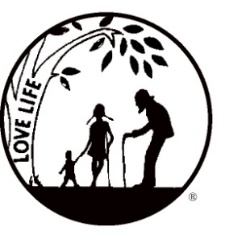 Right to Life - LIFESPAN Life is like an arch. If you discard one segment as worthless, the span collapses — the value of all life brought low.www.miLIFESPAN.org                     LIFESPAN Church Notes January 2018 (PAGE 1 of 2)January 6-7:    Right to Life - LIFESPAN         False AdvertisingDID YOU NOTICE? Since the pro-life movement has been gaining steady ground over the past couple of years, Hollywood has started to come out in force for abortions. Celebrities, mainstream media and movies are saturating the airwaves with “praise” for women who have had abortions when faced with an unplanned pregnancy. One actress promotes her upcoming movie as an “abortion romantic comedy”. At an event in Seattle, an actress expresses her affection for the city because she had her first abortion there; and she stated it was “the best one”. It cannot be a coincidence that statements, movies and stories like these are happening all at once. It is clearly an effort to try to turn the tide against increasing opposition to abortion. With your help, we can put even more pressure on the pro-abortion industry and let them know that the pro-life movement is HERE TO STAY!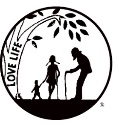 Luminaries to honor the nearly 60 million lives lost to abortion since the Roe v. Wade decision in 1973, are available! Find them in your church or come to our office!For more info: LIFESPAN 734.422.6230         www.miLIFESPAN.org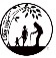 January 13-14:   Right to Life - LIFESPAN       The First Amendment to the Constitution of the USADO YOU KNOW? The First Amendment reads: “Congress shall make no law…abridging freedom of speech; or of the press; or the right to peaceably assemble…” Tomorrow, January 15th, we honor Martin Luther King, Jr., who spearheaded Civil Rights Marches in the 1950’s and 60’s. Now, we march for the Right to Life for the pre-born.This year, we March for Life on Friday, January 19th. RTL – LIFESPAN is sending EIGHT buses filled with young people and their chaperones to Washington, D.C., so they can exercise their “right to peaceably assemble”. The cost of the buses is over $50,000 and the students work hard to cover most of it.  However, we must turn to you to help us meet expenses not covered by the travelers, including sponsorships for students who cannot afford the full price of the trip, supplies and other expenses. Thank you, in advance, for your support!Luminaries to honor the nearly 60 million lives lost to abortion since the Roe v. Wade decision in 1973, are available! Find them in your church or come to our office!Call LIFESPAN 734.422.6230            www.miLIFESPAN.orgWayne County Chapter32540 Schoolcraft Rd., Suite 210Livonia, MI 48150-4305email: wcdr@rtl-lifespan.org734-422-6230     Fax 734-422-8116www.miLIFESPAN.orgPresenting the Pro-Life Message in Southeastern Michigan Since 1970Right to Life - LIFESPAN Life is like an arch. If you discard one segment as worthless, the span collapses — the value of all life brought low.LIFESPAN Church Notes January 2018 (PAGE 2 of 2)January 20-21:    Right to Life - LIFESPAN     Roe v. Wade, a Deadly DecisionDo you know? On January 22, 1973, the Supreme Court of the United States passed Roe v. Wade. This decision legalized abortion in the USA for all nine months of a pregnancy. Prior to this decision, Michigan voters had voted against legalizing abortion in our state and thus began our fight for the lives of the pre-born. Since abortion has been legalized, 60 million babies have been killed through abortion--20% of our population. Each year, we honor the victims of this atrocity by lighting luminaries in the evening of the January 21st and placing them on our front porches and walkways to burn through the night, reminding all living people of the darkness of abortion that has enveloped our country for these many years. If luminaries are not available at your church, please come to the RTL-LIFESPAN office on January 21st (between 2-4 PM). Our office is at: 32540 Schoolcraft, Suite 210 (2nd floor, directly off of the elevator). We accept donations, but there is no charge. Let’s light up the night for babies, TONIGHT!For more info: LIFESPAN 734.422.6230         www.miLIFESPAN.orgRose Ceremony to honor victims of abortion at Our Lady of Good Counsel, January 24th, 6 PMJoin us on Friday, February 2nd for a Night of Hockey: fundraiser and fun, all in one!January 27-28:    Right to Life - LIFESPAN    The Dept. of Justice investigates…finally!  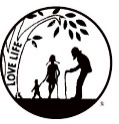 Do you know? The Justice Department has launched a federal investigation into Planned Parenthood’s (PP) practices and the sale of fetal tissue. This is part of The Center for Medical Progress (CMP) statement: “Over two years ago, citizen journalists at The Center for Medical Progress first caught Planned Parenthood’s top abortion doctors in a series of undercover videos callously and flippantly negotiating the sale of tiny baby hearts, lungs, livers, and brains. Since then, two Congressional investigations found even deeper wrongdoing and confirmed that Planned Parenthood Federation of America, several of their biggest affiliates, and multiple business partners broke the law in a profit-driven scheme to commodify dismembered baby body parts. It is time for public officials to finally hold Planned Parenthood and their criminal abortion enterprise accountable under the law.” May justice be served to those who commit these acts so callously and with no regard to the innocent human lives that are ended so violently.ned Parenthood’s top abortion doctors in a series of undercover videos callously and flippantly negotiating the sale of tiny baby hearts, lungs, livers, and brains. Since then, two Congressional investigations found even deeper wrongdoing and confirmed that Planned Parenthood Federation of America, several of their biggest affiliates, and multiple business partners broke the law in a profit-driven scheme to commodify dismembered baby body parts. It is time for public officials to finally hold Planned Parenthood and their criminal abortion enterprise accountable under the law.For more info: LIFESPAN 734.422.6230              www.miLIFESPAN.orgJoin us on Friday, February 2nd for a Night of Hockey: fundraiser and fun, all in one!Wayne County Chapter32540 Schoolcraft Rd., Suite 210Livonia, MI 48150-4305email: wcdr@rtl-lifespan.org734-422-6230     Fax 734-422-8116www.miLIFESPAN.org